PROGRAMME6TH EIASM WORKSHOP ON TOP MANAGEMENT TEAMS AND BUSINESS STRATEGYRECONSIDERING THE CONFIGURATION OF TMTs: CEOs, EXECUTIVES, AND OTHER PRINCIPAL DECISION-MAKERSANTWERP, MARCH 26-27, 2015University of AntwerpGrauwzusters Cloister, Lange St-Annastraat 7, 2000 Antwerpen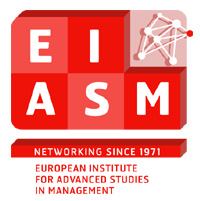 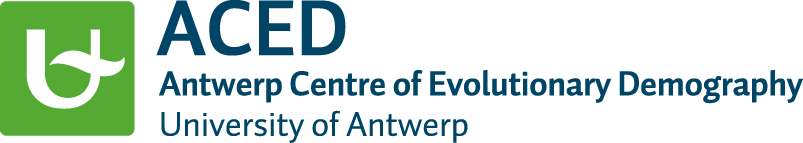 Wednesday, March 25th 17:00 – 18:30	Informal get-together and reception – “Papa Jos”, Blindestraat 39, 2000 Antwerpen18:30 – …	MAS (Museum Aan de Stroom) – Hanzestedenplaats 1, 2000 AntwerpenFrom the get-together place it is a very nice walk to the MAS (“Museum at the Riverside”), also passing the beautiful main building of the University of Antwerp. After admiring the panoramic views of Antwerp from the rooftop terrace of the MAS (that can be accessed without visiting the actual museum), you can have dinner in one of the many restaurants in this neighbourhood (at your own expenses). Thursday, March 26th 8:30 – 9:00	Registration and coffee – Patio 9:00 – 9:15	Opening words – Graduation hall 9:15 – 10:45	Keynote 1 – Graduation hall		Theresa S. Cho (Seoul National University Business School)		Top Management Teams and the Strategic Process: The Cognitive Perspective10:45 – 11:00	Coffee break – Patio11:00 – 12:30	Parallel session 1 	1.1 The impact of environmental conditions and crisis – Graduation hall	Chair: Marko ReimerStaying stable in turbulent environments – The impact of top management team diversity on organizational resilience		Georg Wernicke, Heike Mensi-KlarbachCEO narcissism, external conditions, and reactions to performance feedback: A study in the U.S. commercial banking industry, 2006-2011		Tine Buyl, Christophe BooneStone cold or piping hot? How CEOs’ susceptibility to emotions impacts organizational response to crisis		Maria Lembeck, Stephanie Smolka, Lorenz Graf-Vlachy, Andreas König1.2 Outcomes of TMT diversity – Chapel	Chair: Walter Hendriks		Team tenure effects of top management team performance		Jukka Tapio, Jukka Pellinen, Aila Virtanen		Gender perspective on top management teams’ dynamics: The Israeli case		Helena Desivilya Syna, Michal PalgiThe impact of top management team diversity on employer attractiveness – An upper echelons perspective on the “race for talent”Tobias Dauth, Fabienne Gaberle, Winfried Ruigrok, Dimitrios Georgakakis, Stefan Schmid, Frederick Altfeld12:30 – 14:00 	Lunch – Patio14:00 – 16:00 	Parallel session 2	2.1 CEO knowledge base and cognition – Graduation hall	Chair: Mariano Heyden		CAN CEOS RUN BIOTECH FIRMS AND NOT UNDERSTAND BIOTECHNOLOGY?		Jan Rosier, Antonio Garzon-Vico, Keith GoffinCLIMBING THE RANKS: DOES INTERNATIONAL EXPERIENCE VARIETY ACCELERATE OR DELAY EXECUTIVES’ TIME TO THE TOP?Dimitrios Georgakakis, Tobias Dauth, Winfried RuigrokMANAGERIAL PERCEPTIONS ABOUT RELATIVE PERFORMANCE. ANTECEDENTS AND EFFECTS OF COMPLACENCY IN STRATEGIC DECISION MAKINGJorge Villagrasa, Alejandro Escribá-Esteve, Esther Sánchez-Peinado2.2 Upper echelons in entrepreneurial and technology-based firms – ChapelChair: Alexander AlexievTHE INFLUENCE OF ENTREPRENEURIAL ORIENTATION ON ACADEMIC SPIN-OFFS’ PERFORMANCEJuan Pablo Duanez Gonzalez, Carmen Carmelo-Ordaz, Mariluz Fernandez-AllesORGANIZATIONAL STRUCTURE OF THE TOP MANAGEMENT TEAM IN HIGH-TECH ENTREPRENEURIAL VENTURESBeatrice Matassini, Evila Piva, Cristina Rossi LamastraEVOLUTION OF ENTREPRENEURIAL TEAMS: EXPLORATION OF TEAM DYNAMICS AND KNOWLEDGE DIVERSIFICATION IN UNIVERSITY-BASED SPIN-OFFSTatiana Zabara, Christophe Boone, Arjen van Witteloostuijn“NON-HIERARCHICAL” TMTS, CO-LEADERSHIP AND PERFORMANCE IN SMALL TECHNOLOGY BASED FIRMSDaniel Pittino	16:00 – 16:30	Coffee break – Patio 16:30 – 18:00	Plenary session 1 – Graduation hall	Workshop theme: The configuration of the dominant coalition 	Chair: Tobias Dauth		SYNTHESIZING MODELS OF DOMINANT COALITIONS IN UPPER ECHELONS RESEARCH		Mariano Heyden, Marko Reimer, Dimitrios Georgakakis, Tine BuylEXPLORING ORGANIZATIONAL CONFIGURATIONS AT THE LEVEL OF TOP MANAGEMENT TEAM: A CONTINGENCY ANALYSISPaolo Rovelli, Emilio Bartezzaghi, Raffaella Cagliano, Massimo, G. Colombo, Annachiara Longoni, Cristina Rossi Lamastra, Gianluca SpinaTHE ROLE OF BOARDS IN CEO SUCCESSION PROCESSES: A BEHAVIORAL THEORY OF THE FIRM PERSPECTIVEAxel Walther, Michèle Morner, Andrea Calabro19:30 – …	Dinner – “Zuiderterras”, Ernest Van Dijckkaai 37, 2000 AntwerpenFor those who are interested, we walk together from the workshop venue (Grauwzusters Cloister, Lange St-Annastraat 7) to the restaurant, passing some nice places in Antwerp. We depart at 18:45. Alternatively, you can come to the restaurant on your own. Friday, March 27th 8:30 – 9:00	Coffee – Patio 9:00 – 10:30	Keynote 2 – Graduation hall		Abraham Carmeli (Tel Aviv University)On the Upper Echelon in The Organization: Top Management Teams' Dynamics: Antecedents and Implications10:30 – 10:45	Coffee break – Patio10:45 – 12:45	Parallel session 3	3.1 CEOs’ and boards’ internal and external networks – Graduation hall	Chair: Dimitrios Georgakakis		LEADERSHIP SUCCESSION AND SOCIALIZATION: A CONCEPTUAL FRAMEWORK		Koen Van Bergen, Walter Hendriks, Frank Lambrechts, Woody Van OlffenCEO RETIREMENT EVENTS AND ENTREPRENEURIAL ORIENTATION: HOW TMT FEMALE REPRESENTATION REDUCES THE CAREER HORIZON PROBLEMSebastiaan Van Doorn, Mariano Heyden, Marko ReimerI LIKE WHAT I SEE: CEO OUTSIDE DIRECTORSHIP AND STRATEGIC IMITATION IN R&D INVESTMENTWonyong Oh, Vincent L. Baker IIIEXPLAINING FLOWS OF BOARD TALENT WITHIN EUROPEAN BOARDS: THE ROLE OF COLONIAL TIES, RECENT TRADE PATTERNS AND CROSS-BORDER M&A ACTIVITIESKees Van Veen, Padma Rao Sahib	3.2 Family and founder-controlled firms – Chapel	Chair: Georg WernickeFAMILY CHARACTER, TMT AND AMBIDEXTERITY IN SMES: THE MODERATOR ROLE OF FAMILY DIVERSITYMaria Iborra, Consuelo Dolz, Vicente SafonTHE ROLE OF FAMILY INVOLVEMENT AND TOP MANAGEMENT TEAM DIVERSITY ON INNOVATION – A STUDY OF GERMAN FAMILY BUSINESSESLinda LehnerBLOOD IS THICKER: TOP MANAGEMENT TEAM NEPOTISM AND FIRM GROWTH IN A TRANSITION ECONOMYPeder Greve, Winfried Ruigrok, Filipi GjergjiMANAGERIAL DISCRETION IN THE FOUNDERS’ CONTROLLED COMPANIES. AN EMPIRICAL INVESTIGATION ON THE ITALIAN AND POLISH CONTEXTAlessandra Rigolini, Maria Aluchna, Silvio Bianchi Martini, Antonio Corvino12:45 – 14:00	Lunch – Patio14:00 – 16:00	Plenary session 2 – Graduation hall	Workshop theme: Interrelations between TMTs, boards, and other decision-makers	Chair: Tine BuylMANAGERIAL DISCRETION: THE MISSING LINK BETWEEN GOVERNANCE AND STRATEGYYuliya Ponomareva, Timurs UmansTMT HETEROGENEITY AND STRATEGIC DECISION QUALITY: THE MEDIATING ROLE OF INFORMATION EXCHANGE BETWEEN TOP MANAGEMENT AND MIDDLE MANAGEMENTMarko Reimer, Sigrid Gschmack, Utz SchäfferITS COMPOSITION IS NOT ITS DESTINY. ACHIEVING TMT BEHAVIORAL INTEGRATION THROUGH COOPERATIVE LEARNINGMaria IborraTHE CO-EVOLUTION OF CEO AND TMT DYNAMIC MANAGERIAL CAPABILITIES AND FIRM DOMINANT LOGICAlexander Alexiev, Gerben Vlasveld, Xavier Castaner16:00 – 16:15	Closing words – Graduation hall 16:15 – 18:00: 	Beer and wine reception – Patio